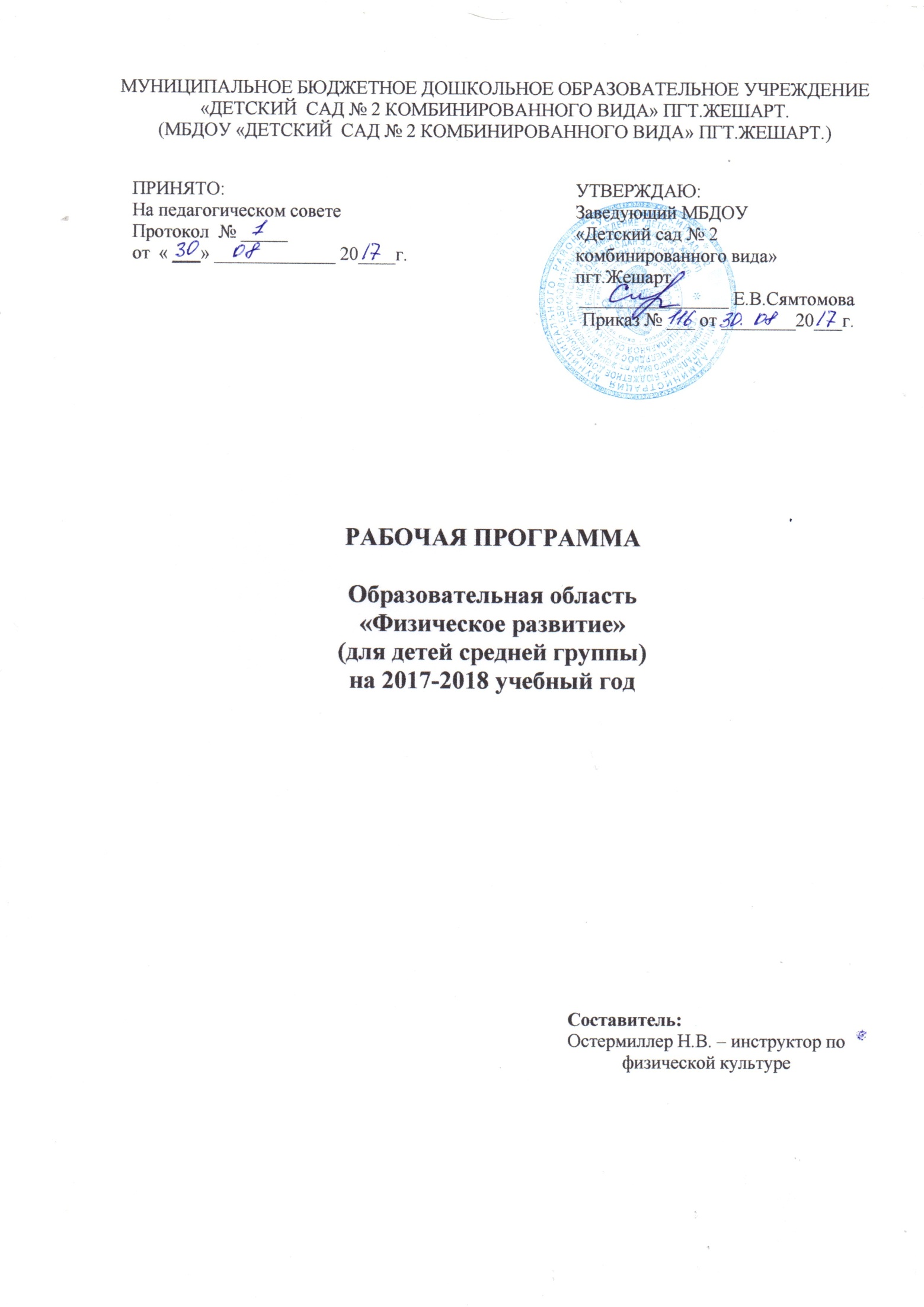 СРЕДНЯЯ ГРУППАСодержание рабочей программы:1. Пояснительная записка.2.Цели и задачи программы.3. Принципы построения программы по ФГОС.4. Цели и задачи для детей 4 – 5 лет.5.Возрастные и индивидуальные особенности детей  4 – 5 лет.6 Интеграция образовательных областей.7.Организация двигательного режима.8. Планируемые результаты освоения программы.9.Особенности организации образовательного процесса.10. Формы обучения.11. Содержание работы по физической культуре программный материал12. Работа с родителями.13.Методическое обеспечение.Пояснительная записка.Успешность развития и воспитания дошкольника зависит от того, насколько ребенок физически и психологически готов к нему. Поэтому базой для реализации программы является укрепление физического и психического здоровья ребенка, формирование основ  двигательной  и гигиенической культуры. Целью занятий физической культурой является приобщение ребенка к основам здорового образа жизни, освоение им  гигиенической  культуры  и  культуры  движений.  Физическое  развитие  дошкольника  предусматривает  в  первую  очередь  формирование интереса  к  активной  двигательной  деятельности  и  потребность  в  физическом  самосовершенствовании,  получение  удовольствия  от  игр, движений, упражнений.Данная программа  разработана для детей средней группы  в соответствии с основной образовательной программы муниципального бюджетного дошкольного образовательного учреждения «Детский сад № 2 комбинированного вида», в соответствии с ведением в действие ФГОС дошкольного образования.Рабочая программа по физическому  развитию детей средней группы обеспечивает разностороннее развитие детей в возрасте от 4 до 5 лет с учётом их возрастных и индивидуальных особенностей.Программа  предусматривает  расширение  индивидуального  двигательного  опыта  ребенка,  последовательное  обучение  движениям  и двигательным действиям: правильной, ритмичной, легкой ходьбе, бегу, умению прыгать с места и с разбега, разным видам метания,  лазанья, движений с мячами.Рабочая  программа  составлена  на  основе  комплексной  программы     развития  и  воспитания  дошкольников  в  образовательной системе «От рождения до школы» под редакцией  Н.Е. Вераксы, Т.С. Комаровой, М.А. Васильевой. Для успешной реализации поставленных задач так же используются программы дополнительного образования и методические пособия: Формирование представлений о здоровом образе жизни у дошкольников»,  И.М. Новикова; «Физическая культура в детском саду». Средняя группа, Л.И. Пензулаева; «Методика физического воспитания» Э.Я. Степаненкова.«Методика проведения подвижных игр» Э.Я Степаненкова.«Физическое воспитание в детском саду» для занятий с детьми 2- 7 летЭ.Я. Степаненкова.Занимательная физкультура в детском саду для детей 3- 5 летК.К УтробинаОрганизация физкультурно  - оздоровительной работы в дошкольном учреждении Т.В. Хабарова.Данная программа разработана в соответствии со следующими нормативными документами федерального государственного стандарта дошкольного образования;Федеральный закон  «Об образовании» от 29.12.2009 N 273СанПиНом 2.4.1.3049-13 "Санитарно-эпидемиологические требования к устройству, содержанию и организации режима работы дошкольных образовательных организаций"Федеральный закон от 04.12.07 № 329-  ФЗ «О физической культуре и спорте в Российской Федерации»;Указ  Президента  РФ  от  24.03.14  №172  «О  всероссийскомфизкультурно-спортивном комплексе «Готов к труду и обороне»;ФГОС  ДО.  Утв.  Приказом  Минобрнауки  России  от  17.10.13  год  № 1155; Федеральная  целевая  программа  «Развитие  физической  культуры  и спорта  в  Российской  Федерации  на  2006-2015  годы»,  утв. постановлением правительства РФ от 11.01.06 №7;2. Цели и задачи программыЦель :Построение целостной системы с активным взаимодействием всех участниковпедагогического процесса, обеспечивающей оптимальные условия для перехода нановый, более высокий уровень работы по физическому развитию детей,формированию у них физических способностей и качеств с учётом их психофизического развитии, индивидуальных возможностей и склонностей;обеспечивающей  охрану и укрепление здоровья, формирования основ здорового образа жизни.Задачи :развитие физических качеств — скоростных, силовых, гибкости, выносливости, координации;накопление и обогащение двигательного опыта детей — овладение основными двигательными режимами (бег, ходьба, прыжки, метание, лазанье);формирование потребности в двигательной активности и физическом совершенствовании.Программа направлена на:реализацию принципа доступности, учитывая возрастные особенности воспитанников;соблюдение дидактических правил «от известного к неизвестному» и «от простого к сложному», реализуя принцип систематичности и последовательности;усиление оздоровительного эффекта, достигаемого в ходе активного использования дошкольниками освоенных знаний, способов и физических упражнений в физкультурно-оздоровительных мероприятиях, режиме дня, самостоятельных занятиях физическими упражнениями.Принципы построения программы по ФГОС:Полноценное проживание ребенком всех этапов детства (младенческого, раннего и дошкольного возраста), обогащение (амплификация) детского развития;Построение образовательной деятельности на основе индивидуальных особенностей каждого ребенка, при котором сам ребенок становится активным в выборе содержания своего образования, становится субъектом образования;Содействие и сотрудничество детей и взрослых, признание ребенка полноценным участником (субъектом) образовательных отношений;Поддержка инициативы детей в различных видах деятельности;Сотрудничество Организации с семьей;приобщение детей к социокультурным нормам, традициям семьи, общества и государства;Формирование познавательных интересов и познавательных действий ребенка в различных видах деятельности;Возрастная адекватность дошкольного образования (соответствие условий, требований, методов возрасту и особенностям развития);Учет этнокультурной ситуации развития детей.4. Цели и задачи для детей 4 – 5 летобразовательная область «Физическая культура»Цели :Приобщение ребенка к основам здорового образа жизни;освоение им гигиенической культуры и культуры движений; Развитие потребности в активной двигательной деятельности;формирование интереса к двигательной деятельности;Получение удовольствия от игр, движений, упражнений;своевременное овладение основными видами движений.Задачи воспитания и развития детей в средней группе :1. Содействовать гармоничному физическому развитию детей. 2. Способствовать становлению и обогащению двигательного опыта:- уверенному и активному выполнению основных элементов техники общеразвивающих упражнений, основных движений, спортивных  упражнений;- соблюдению и контролю правил в подвижных играх;- самостоятельному проведению подвижных игр и упражнений;- умению ориентироваться в пространстве;- восприятию показа как образца для самостоятельного выполнения упражнения;- развитию умений оценивать движения сверстников и замечать их ошибки.Целенаправленно развивать быстроту, скоростно-силовые качества, общую выносливость, гибкость, содействовать развитию у детей координации, силы.Формировать потребность в двигательной активности, интерес к физическим упражнениям.Возрастные особенности детей 4-5 летДетям исполнилось четыре года, они перешли в среднюю группу детского сада. Возросли физические возможности детей:  движения их стали значительно более уверенными и разнообразными. Дошкольники испытывают  острую  потребность  в  движении.  В  случае  ограничения  активной  двигательной  деятельности  они  быстро перевозбуждаются,  становятся  непослушными,  капризными.  Поэтому  в  средней  группе  особенно  важно  наладить  разумныйдвигательный  режим,  наполнить  жизнь  детей  разнообразными  подвижными  играми,  игровыми  заданиями,  танцевальными движениями под музыку, хороводными играми.Эмоционально окрашенная деятельность становится не только средством физического развития, но и способом психологической разгрузки детей среднего дошкольного возраста, которых отличает довольно высокая возбудимость. Ребенок 5-года жизни владеет в общих чертах всеми видами основных движений. Он стремится к новым сочетаниям движений, хочет  испробовать  свои  силы  в  сложных  видах  движений  и  физкультурных  упражнений.  У  детейвозникает  необходимость  в  двигательных  импровизациях.  Они  берутся  за  выполнение  любой  двигательной  задачи,  но  еще  не  умеют  соизмерять  свои  силы, учитывать свои реальные возможности. Убедившись в не посильности выполнения двигательного действия, ребенок проделывает его  лишь  в  общих  чертах,  не  добиваясь  завершения.  Но  при  этом  он  искренне  убежден  в  том,  что  выполнил  движение  полностью. Растущее  двигательное  воображение  становится  в  этом  возрасте  одним  из  стимулов  обогащения  моторики  детей  разнообразными способами действий. Внимание  ребенка  среднего  дошкольного  возраста  приобретает  все  более  устойчивый  характер;  совершенствуются  зрительное, слуховое  и  осязательное  восприятия,  развиваются  преднамеренное  запоминание  и  припоминание.  Дети  хорошо  различают  виды  движений,  частично  овладевают  умением  выделять  некоторые  их  элементы.  Развивается  способность  воспринимать,  представлять, анализировать и оценивать последовательность и качество своих действий. Возникает интерес к результатам движения, правильности  его выполнения, соответствию образцу.Развитие  физических  качеств, происходит  под  влиянием  постоянных  упражнений.  В  результате  расширяются  и  обогащаются двигательные возможности детей, возрастают их физические силы. Возникает психологическая готовность к выполнению сложных  двигательных действий и проявлению определенных волевых усилий.У детей 4-5 лет ярко проявляется интерес к игре.  Игра  усложняется по содержанию, количеству ролей и ролевых диалогов. Дети уверенно называют свою игровую роль, действуют в соответствии с ней.Значительное время отводится для игр по выбору детей. Все виды развивающих образовательных ситуаций проходят либо в форме игры, либо составлены из игровых приемов и действий. 6 Интеграция образовательных областей.Физическое развитие  интегрирует в себе такие образовательные области как, социально-коммуникативное развитие, познавательное развитие, речевое развитие, художественно-эстетическое развитие.Социально-коммуникативное развитие. Развивать игровой опыт совместной игры взрослого с ребенком и со сверстниками, побуждать к самостоятельному игровому творчеству в подвижных играх. Развивать умение четко и лаконично давать ответ на поставленный вопрос и выражение своих эмоций, проблемных моментах и пожеланий. Развивать коммуникативные способности при общении со сверстниками и взрослыми: умение понятно объяснить правила игры, помочь товарищу в затруднительной ситуации при выполнении задания, разрешить конфликт через общение.Познавательное развитие. Обогащать знания о двигательных режимах, видах спорта. Развивать интерес к изучению себя и своих физических возможностей: осанка, стопа, рост, движение. Формировать представления о здоровье, его ценности, полезных привычках, укрепляющих здоровье, о мерах профилактики и охраны здоровья.Речевое развитие. Обогащать активный словарь на занятиях по физкультуре (команды, построения, виды движений и упражнений); развивать звуковую и интонационную культуру речи в подвижных и малоподвижных играх.Художественно-эстетическое развитие. Обогащать музыкальный репертуар детскими песнями и мелодиями. Развивать музыкально-ритмические способности детей, научить выполнять упражнения в соответствии с характером и темпом музыкального сопровожденияОрганизация двигательного режима в ДОУДвигательная деятельность:Утренняя гимнастика  10 – 12 минут ежедневноОрганизованная образовательная деятельность 3 раза в неделю 20 минГимнастика после сна 5 минут ежедневноХодьба по» Дорожкам здоровья» после дневного сна 4 – 6 минут ежедневно Физкультминутки 2 минуты ежедневноФизкультурные досуги развлечения  25 – 30 минут 1 раз в месяц Физкультурные праздники 1 час 2 раза в годИндивидуальная работа по развитию движений 10 – 15 минут ежедневноПодвижные игры 10 – 15 минут  ежедневноПланируемые результаты освоения программы.владеет в соответствии с возрастом основными движениями;проявляет интерес к участию в подвижных играх и физических упражнениях;имеет первоначальные знания о физических упражнениях, подвижных играх; выполняет движения по сигналу педагога, согласовывает темп и ритм упражнений по показу; ходит прямо, сохраняя заданное направление, сохраняя равновесие, изменяет темп бега в соответствии с указанием; ползает на четвереньках, лазает произвольным способом по гимнастической стенке; прыгает на двух ногах, в длину, в высоту с места; катает мяч в заданном направлении с расстояния 1.5м, бросает мяч двумя руками от груди, из-за головы, бросает мяч о пол и вверх 2-3 раза подряд и ловит его; метает предметы правой и левой рукой на дальность; строится в колонну, шеренгу, круг; сохраняет равновесие при ходьбе по ограниченной поверхности; 9. Особенности организации освоения программы1 Климатические особенности:При организации образовательного процесса учитываю климатические особенности региона. Особый акцент - приобщение детей к миру северной природы, на воспитание бережного отношения к природе. Основной упор в играх - на развитие творчества, обогащение самостоятельного игрового опыта, создание условий для самостоятельной игровой деятельности. 2.Национально-культурные особенности: Обучение и воспитание детей в ДОУ осуществляется на русском языке. В средних, старших и подготовительных группах проходит обучение коми языку.Реализацию регионального компонента осуществляю через коми народные игры, имитационные игры, через походы и экскурсии в лес, по посёлку, разучивание коми считалок и использование коми лексики на занятиях.А также через проведение совместных занятий, праздников, развлечений с воспитателем, реализующий коми региональный компонент.10. Формы обучения.Организованная образовательная деятельность; Утренняя гимнастика; Динамические паузы;Пальчиковая гимнастика;Гимнастика для глаз;Дыхательная гимнастикаКорригирующая гимнастикаРелаксация;Подвижные  и спортивныеигры; Гимнастика после сна; Самомассаж;Праздники, развлечения, дни здоровья; Закаливающие процедуры; Динамический час; Двигательная активность в течение дня. 11. Содержание работы по физической культуреПримерный перечень основных движений, спортивных игр 
и упражнений:
1. Основные движения
Ходьба. Ходьба обычная, на носках, на пятках, на наружных сторонах стоп, ходьба с высоким подниманием колен, мелким и широким шагом, приставным шагом в сторону (направо и налево). Ходьба в колонне по одному, по двое (парами). Ходьба по прямой, по кругу, вдоль границ зала, змейкой (между предметами), врассыпную. Ходьба с выполнением заданий (присесть, изменить положение рук); ходьба в чередовании с бегом, прыжками, изменением направления, темпа, со сменой направляющего. Ходьба между линиями (расстояние 10-15 см), по линии, по веревке (диаметр 1,5-3 см), по доске, гимнастической скамейке, бревну (с перешагиванием через предметы, с поворотом, с мешочком на голове, ставя ногу с носка, руки в стороны). Ходьба по ребристой доске, ходьба и бег по наклонной доске вверх и вниз (ширина 15-20 см, высота 30-35 см). Перешагивание через рейки лестницы, приподнятой на 20-25 см от пола, через набивной мяч (поочередно через 5-6 мячей, положенных на расстоянии друг от друга), с разными положениями рук. Кружение в обе стороны (руки на поясе).
Бег. Бег обычный, на носках, с высоким подниманием колен, мелким и широким шагом. Бег в колонне (по одному, по двое); бег в разных направлениях: по кругу, змейкой (между предметами), врассыпную. Бег с изменением темпа, со сменой ведущего. Непрерывный бег в медленном темпе з течение 1-1,5 минуты. Ползание, лазанье. Ползание на четвереньках по прямой (расстояние 10 м), между предметами, змейкой, по горизонтальной и наклонной доске, скамейке, по гимнастической скамейке на животе, подтягиваясь руками. Ползание на четвереньках, опираясь на стопы и ладони; подлезание под веревку, дугу (высота 50 см) правым и левым боком вперед. Пролезание в обруч, перелезание через бревно, гимнастическую скамейку. Лазанье по гимнастической стенке (перелезание с одного пролета на другой вправо и влево).
Прыжки. Прыжки на месте на двух ногах (20 прыжков 2-3 раза в чередовании с ходьбой), продвигаясь вперед (расстояние 2-3 м), с поворотом кругом. Прыжки: ноги вместе, ноги врозь, на одной ноге (на правой и левой поочередно). Прыжки через линию, поочередно через 4-5 линий, расстояние между которыми 40-50 см. Прыжки через 2-3 предмета (поочередно через каждый) высотой 5-10 см. Прыжки с высоты 20-25 см, в длину с места (не менее 70 см). Прыжки с короткой 
Катание, бросание, ловля, метание. Прокатывание мячей, обручей другдругу между предметами. Бросание мяча друг другу снизу, из-за головы и ловля его (на расстоянии 1,5 м); перебрасывание мяча двумя руками : из-за головы и одной рукой через препятствия (с расстояния 2 м). Бросание мяча вверх, о землю и ловля его двумя руками (3-4 раза подряд), отбивание мяча о землю правой и левой рукой (не менее 5 раз подряд). Метание предметов на дальность (не менее 3,5-6,5 м), в горизонтальную цель (с расстояния 2-2,5 м) правой и левой рукой, в вертикальную цель (высота центра мишени 1,5 м) с расстояния 1,5-2 м.
Групповые упражнения с переходами. Построение в колонну по одному; в шеренгу, в круг; перестроение в колонну по два, по три; равнение по ориентирам; повороты направо, налево, кругом; размыкание и смыкание.
Ритмическая гимнастика. Выполнение знакомых, разученных ранее упражнений и цикличных движений под музыку.
2. Общеразвивающие упражнения
Упражнения для кистей рук, развития и укрепления мышц плечевого пояса. Поднимать руки вперед, в стороны, вверх (одновременно, поочередно отводить руки за спину из положений: руки вниз, руки на поясе, руки перед грудью; размахивать руками вперед-назад; выполнять круговые движения руками, согнутыми в локтях. Закладывать руки за голову, разводить в стороны и опускать. Поднимать руки через стороны вверх, плотно прижимаясь спиной к спинке стула (к стенке); поднимать палку (обруч) вверх, опускать за плечи; сжимать, разжимать кисти рук; вращать кисти рук из исходного положения руки вперед, в стороны.
Упражнения для развития и укрепления мышц спины и гибкости позвоночника.Поворачиваться в стороны, держа руки на поясе, разводя их в стороны; наклоняться вперед, касаясь пальцами рук носков ног. Наклоняться, выполняя задание: класть и брать предметы из разных исходных положений (ноги вместе, ноги врозь). Наклоняться в стороны, держа руки на поясе. Прокатывать мяч вокруг себя из исходного положения (сидя и стоя на коленях); перекладывать предметы из одной руки в другую под приподнятой ногой (правой и левой); сидя приподнимать обе ноги над полом; поднимать, сгибать, выпрямлять и опускать ноги на пол из исходных положений лежа на спине, сидя. Поворачиваться со спины на живот, держа в вытянутых руках предмет. Приподнимать вытянутые вперед руки, плечи и голову, лежа на животе.
Упражнения для развития и укрепления мышц брюшного пресса и ног. Подниматься на носки; поочередно выставлять ногу вперед на пятку, на носок; выполнять притопы; полуприседания (4-5 раз подряд); приседания, держа руки на поясе, вытянув руки вперед, в стороны. Поочередно поднимать ноги, согнутые в коленях. Ходить по палке или по канату, опираясь носками о пол, пятками о палку (канат). Захватывать и перекладывать предметы с места на место стопами ног.
Статические упражнения. Сохранение равновесия в разных позах: стоя на носках, руки вверх; стоя на одной ноге, руки на поясе (5-7 секунд).
3 Подвижные игры
С бегом. «Гуси – лебеди»,«Самолеты», «Цветные автомобили», «У медведя во бору», «Птичка и кошка», «Найди себе пару»,»Ловишки с ленточками», «Лошадки», «Бездомный заяц», «Ловишки».
С прыжками. «Зайцы и волк», «Лиса в курятнике», «Зайка серый умывается».
С ползанием и лазаньем. «Пастух и стадо», «Перелет птиц», «Котята и щенята».
С бросанием и ловлей. «Горячая картошка», «Съедобное – несъедобное»,  «Подбрось - поймай», «Сбей булаву».
На ориентировку в пространстве, на внимание. «Найди, где спрятано», «Найди и промолчи», «Кто ушел?»
Народные игры. «У медведя во бору» и др.
Спортивные развлечения. «Спорт—это сила и здоровье», «В здоровом теле здоровый дух» «Здоровье дарит Айболит».12. Работа с родителямиВедущие цели взаимодействия детского сада с семьей — создание в детском саду необходимых условий для развития ответственных ивзаимозависимых  отношений  с  семьями  воспитанников,  обеспечивающих  целостное  развитие  личности  дошкольника,  повышение компетентности родителей в области воспитания.Основные формы взаимодействия с семьейИнформирование родителей о ходе образовательного процесса: дни  открытых дверей,  индивидуальные и групповые консультации, родительские собрания, оформление информационных стендов, приглашение родителей на  спортивные праздники, создание памяток.Знакомство  родителей с оздоровительными мероприятиями, проводимыми в детском саду. Анкетирование;Ориентирование  родителей  на  формирование  у  ребенка  положительного  отношения  к  физкультуре  и  спорту;  привычки  выполнять ежедневно утреннюю гимнастику (это лучше всего делать на личном примере или через совместную утреннюю зарядку);Стимулирование  двигательной  активности  ребенка  совместными  спортивными  занятиями,  совместными подвижными играми;Создание дома спортивного уголка; покупка ребенку спортивного инвентаря  (мячик, скакалка, лыжи, коньки, велосипед, самокат и т.д.);  совместное  чтение  литературы,  посвященной  спорту;  просмотр  соответствующих  художественных  и  мультипликационных фильмов.Информирование  родителей об актуальных задачах физического воспитания детей на разных возрастных этапах их развития, а также овозможностях детского сада в решении данных задач.Создание в детском саду условий для совместных с родителями  занятий физической культурой и спортом.Привлечение родителей к участию в совместных с детьми физкультурных праздниках и других мероприятиях, организуемых в детском саду (а также районе).13. Методическое обеспечение.1.Примерная  основная  общеобразовательная  программа  дошкольногообразования «От рождения до школы» под ред. Н.Е.Веракса, Т.С. Комаровой, М.А. Васильевой;Степаненкова Э. Я. Методика физического воспитания. – М.: Издательский дом «Воспитание дошкольника», М.,20052.  Степаненкова Э. Я. Физическое воспитание в детском саду М: Мозаика-Синтез, 20053.  Глазырина Л.Д. Физическая культура – дошкольникам. М.: Владос, 2002  4- 5 лет6.  Вавилова Е.А. Учите детей прыгать, бегать, лазать. – М., 19839.  Лескова Т.П. Бусинская П.П. Общеразвивающие упражнения в детском саду. – М., 198110.  Рунова М.А. Двигательная активность в детском саду. – М., 200011. Пензулаева Л.И. Физкультурные занятия в детском саду. - М., 2010 4- 5 лет